DOMANDA DI PARTECIPAZIONE PROGETTO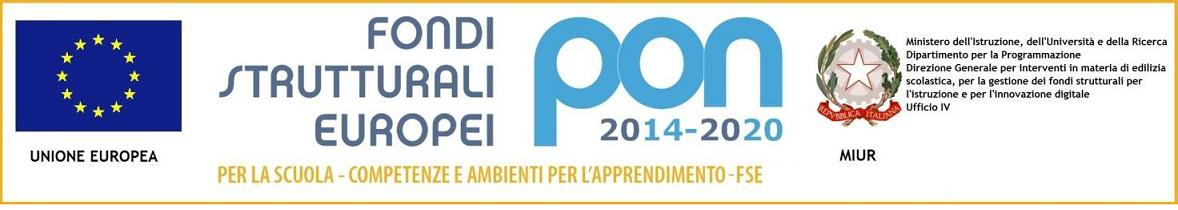     VIVERE IL MONDO CON LE LINGUECOMPETENZE E AMBIENTI PER L’APPRENDIMENTO (FSE) FONDI STRUTTURALI EUROPEI PROGRAMMAZIONE 2014-2020, -  COMPETENZE DI BASE, -  Az.10.2.2A (Azione di integrazione e potenziamento delle aree disciplinari di baseIl/ La sottoscritto/a ______________________________ ____in qualità di  GENITORE /TUTORE dell’alunno/a                                                                          ,  nat     a __________________ il                               , iscritt       alla classe                                  a.s.  2018/19, chiede che il/la proprio/a figlio/a possa partecipare ALLA SELEZIONE  del progetto che intende sviluppare percorsi linguistici innovativi e personalizzati, in lingua inglese, francese e spagnolo.*Si precisa che è possibile contrassegnare entrambi i moduli , inserendo 1 come prima scelta fino a 5 come  ultima scelta. Autorizzo il trattamento dei dati personali ai sensi del Decreto Legislativo 30 giugno 2003, n. 196 “Codice in materia di protezione dei dati personali” e del GDPR (Regolamento UE 2016/679).Autorizzo il trattamento dei dati personali in base all’art. 13 del D. Lgs. 196/2003 e all’art. 13 GDPR 679/16. Data __/genn/2019                                         			 Firma dei genitori/ tutore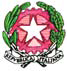 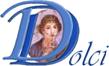 LICEO DELLE SCIENZE UMANE E LINGUISTICO“Danilo Dolci”Via Fichidindia, s.n.c. - 90124 Palermo tel. 0916307454 fax 0916300170web: www.liceodanilodolci.gov.it -  e-mail: papm07000p@istruzione.itC.F. 97163270826 - PAPM07000P – Ambito. N°17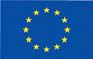 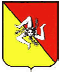 LICEO DELLE SCIENZE UMANE E LINGUISTICO“Danilo Dolci”Via Fichidindia, s.n.c. - 90124 Palermo tel. 0916307454 fax 0916300170web: www.liceodanilodolci.gov.it -  e-mail: papm07000p@istruzione.itC.F. 97163270826 - PAPM07000P – Ambito. N°17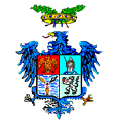 Modulo Titolo Durata Tipologia di intervento Priorità  1Acting, singing and dancing60Percorso laboratoriale in lingua inglese volto a:Produrre una performance in lingua straniera in cui si evidenziano le capacita’ linguistico-comunicative; familiarizzare con l’espressione orale e il linguaggio teatrale e musicale2Aprendemos actuando60Percorso laboratoriale in lingua spagnolo volto a:Produrre una performance in lingua straniera in cui si evidenziano le capacita’ linguistico-comunicative; familiarizzare con l’espressione orale e il linguaggio teatrale e musicale3Le français sur l'estrade60Percorso laboratoriale in lingua francese volto a:Produrre una performance in lingua straniera in cui si evidenziano le capacita’ linguistico-comunicative; familiarizzare con l’espressione orale e il linguaggio teatrale e musicale4Using English all over the world30Corso di lingua per il conseguimento della certificazione B1 con docente madre lingua5Travelling around the world30Corso di lingua per il conseguimento della certificazione B1+  con docente madre lingua